Opis potrzeb i wymagań zamawiającego- dla przedsięwzięcia pn. „Przebudowa i budowa gminnych ciągów komunikacyjnych             w Krobi: ul. Sobieskiego, ul. Wiosenna, ul. Korczaka, ul. Odrodzenia, ul. Kopernika, ul. Zachodnia, ul. Cicha, ul. Kwiatowa, ul. Południowa oraz ul. Targowa w formule partnerstwa publiczno-prywatnego”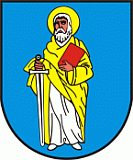 Zamawiający:Gmina Krobiaul. Rynek 1, 63-840 KrobiaNIP: 696-17-49-038, Regon: 411050623Krobia, sierpień 2017SPIS TREŚCI1.	Podział dokumentu	22.	Podstawa prawna	23.	Procedura wyboru partnera prywatnego	24.	Lokalizacja i przedmiot przedsięwzięcia	34.1.	Lokalizacja przedsięwzięcia	34.2.	Przedmiot przedsięwzięcia	44.3.	Określenie obecnego stanu rzeczowego	55.	Koncepcja inwestycji	56.	Cel przedsięwzięcia wraz z opisem potrzeb i wymagań	66.1.	Cel realizacji przedsięwzięcia	66.2.	Oczekiwany standard utrzymania dróg	66.3.	Opis potrzeb zamawiającego	66.4.	Opis wymagań zamawiającego	77.	Zasady współpracy	77.1.	Przewidywana wartość zamówienia	77.2.	Podział zadań i ryzyk	77.3.	Podział obowiązków w ramach współpracy	87.4.	Sposób wynagradzania partnera prywatnego	88.	Pozostałe informacje dotyczące Przedsięwzięcia	89.	Dane kontaktowe	9Podział dokumentuW celu ułatwienia odbioru oraz komunikacji, niniejszy dokument został podzielony zgodnie z poniższą systematyką, na:Rozdziały, oznaczone cyfrą arabską, po której następuje tytuł rozdziału. W ramach rozdziału mogą występować:Podrozdziały, oznaczone dwoma cyframi arabskimi oddzielonymi kropką. Pierwsza cyfra wskazuje na przynależność do rozdziału, druga wskazuje na kolejność porządkową w podrozdziale.W ramach podrozdziału, występują następujące wyliczenia:Punkty, których numeracja zawsze zaczyna się od 1;Podpunkty, składające się z dwóch liczb oddzielonych kropką. Pierwsza wskazują na przynależność do danego punktu, druga nadaje kolejność porządkową, w ramach danego punktu;Podstawa prawnaPostępowanie i współpraca w ramach realizacji przedsięwzięcia będzie się opierać na regulacjach ustawy z dnia 19 grudnia 2008 r. o partnerstwie publiczno-prywatnym (t.j. Dz. U. z 2015 poz. 696 z późn. zm.), zwana dalej ustawą o ppp.Powołując się na art.4 ust. 2 ustawy o ppp, wybór partnera prywatnego odbędzie się w oparciu o przepisy ustawy z 29 stycznia 2004 r. Prawo zamówień publicznych (t.j. Dz. U. z 2015 poz. 2164 z późn. zm.), zwana dalej ustawą Pzp.W kwestiach związanych z realizacją przedsięwzięcia zastosowanie mają ustawy szczegółowe. W szczególności:Ustawa z dnia 10 kwietnia o szczególnych zasadach przygotowania i realizacji inwestycji q zakresie dróg krajowych (t.j. Dz. U. 2015 poz. 2031 z późn. zm.);Ustawa z 7 lipca 1994 r. Prawo budowlane (t.j. Dz. U. 2017 poz. 1332 z późn. zm);Ustawa z dnia 23 kwietnia 1964 r. Kodeks cywilny (t.j. Dz. U. 2017 poz. 459 z późn. zm.).Procedura wyboru partnera prywatnegoPlanowane przedsięwzięcie:obejmuje roboty budowlane wraz z przygotowaniem dokumentacji projektowej;posiada niższą wartość niż kwoty określone w przepisach wydanych na podstawie art. 11 ust. 8 ustawy Pzp;opiera się na podziale zadań i ryzyk.W związki z powyższym procedurą wyboru partnera prywatnego, jest dialog konkurencyjny opisany w art. 60a-60f ustawy Pzp.Procedura wybory wykonawcy jest podzielona na etapy. W ramach pierwszego etapu, w celu określenia Specyfikacji Istotnych Warunków Zamówienia (dalej SIWZ), będzie prowadzony dialog z wykonawcami. Dialog może być podzielony na tury. W ramach dialogu mogą zostać omówione wszelkie aspekty zamówienia i jest prowadzony do momentu, gdy Zamawiający będzie w stanie określić rozwiązanie lub rozwiązania najbardziej spełniające jego oczekiwania. Prowadzony dialog ma charakter poufny i jest prowadzony z każdym wykonawcom indywidualnie.Po zakończeniu dialogów, Zamawiający przechodzi do opracowania SIWZ.Lokalizacja i przedmiot przedsięwzięciaLokalizacja przedsięwzięciaPrzedsięwzięcie jest zlokalizowane w województwie wielkopolskim, powiecie gostyńskim, gminie Krobia, miejscowości Krobia.Ryc. 1. Mapa lokalizacyjna Miasta Krobia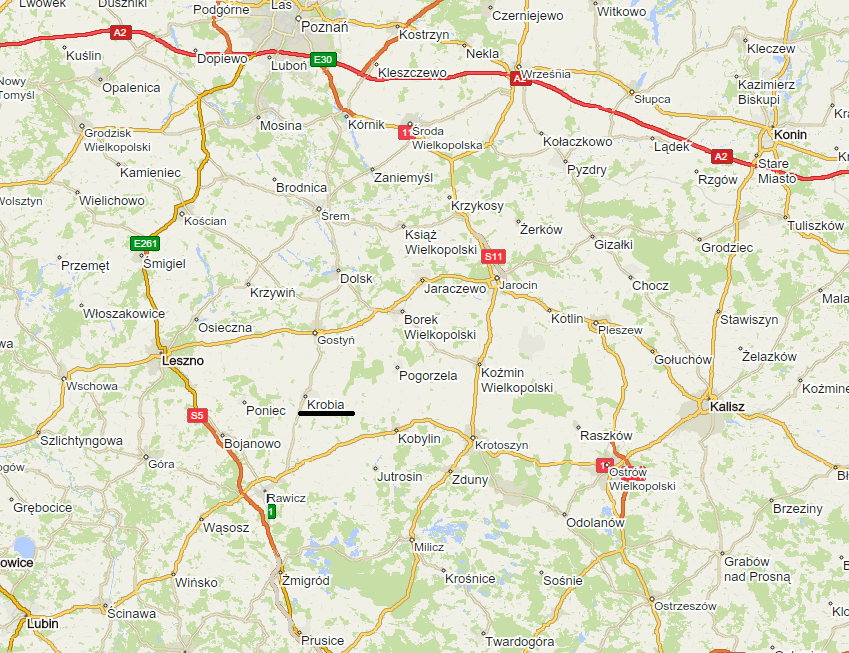 Źródło: www.mapa.targeo.pl (dostęp: 13.07.2017 r.)Przedmiot przedsięwzięciaPrzedmiotem przedsięwzięcia jest budowa lub modernizacja/przebudowa dróg gminnych w Krobi, wraz              z infrastrukturą towarzyszącą. Pracami objętych jest 10 ulic, o łącznej długości ok. 3,7 km. Zestawienie ulic objętych przedsięwzięciem wraz ze wskazaniem na ich podstawowe parametry, zostało zamieszczone w tabeli poniżej.Dla ulicy Targowej oraz Południowej, Zamawiający posiada dokumentację projektową.Tabela 1. Zestawienie dróg objętych przedsięwzięciemŹródło: opracowanie własneRealizacja przedsięwzięcia odbędzie się w formule partnerstwa publiczno-prywatnego. Wykonawca będzie występował w roli partnera prywatnego. Do jego prac będzie należało:zaprojektowanie infrastruktury;wykonanie robót budowlanych;zarządzanie infrastrukturą przez okres obowiązywania umowy partnerstwa publiczno-prywatnegoPrzewidywany okres nawiązania współpracy z partnerem prywatnym wynosi 10 lat.Określenie obecnego stanu rzeczowegoUlice objęte przedsięwzięciem:posiadają nawierzchnię szutrowo-żwirową lub asfaltową;znajdują się w obrębie domów jednorodzinnych;przy ulicy Sobieskiego znajduje się cmentarz; Koncepcja inwestycjiPoniżej przedstawione zostały koncepcje prac występujące w ramach Przedsięwzięcia. Szczegółowy zakres zostanie określony dopiero po zakończeniu dialogów z Wykonawcami i może ulec zmianie w skutek propozycji rozwiązań zgłoszonych przez Wykonawców.Roboty przygotowawcze:Rozbiórka zniszczonej lub zużytej nawierzchni;Odbiór i utylizacja gruzu;Rozbiórka krawężników i innych elementów znajdujących się w pasie drogowym;Wywóz nadmiaru ziemi lub innego podłoża;Wykonanie badań gruntu.Roboty ziemne:Wykopy pod studzienki kanalizacji deszczowej;Wykonanie nasypów po wykonaniu kanalizacji;Roboty odwodnieniowe – w zależności od potrzeb i istniejącej infrastruktury;Podbudowa:Przygotowanie koryta pod nawierzchnię;Przygotowanie podłoża pod nawierzchnię (zagęszczanie, profilowanie, pogłębianie, itp.);Przygotowanie podłoża pod tereny zielone, chodniki i inne elementy infrastruktury uwzględnione         w Przedsięwzięciu;Przygotowanie podłoża pod wjazdy na posesję;Kładzenie nawierzchni;Elementy pasa drogowego;Budowa oświetlenia;Zieleń drogowa;Oznakowanie:Oznakowanie pionowe – ustawienie znaków drogowych;Oznakowanie pionowe – ustawienie nazw ulic;Pozostałe prace – ustalone w drodze dialogu z Wykonawcami;Cel przedsięwzięcia wraz z opisem potrzeb i wymagańCel realizacji przedsięwzięciaW wyniku realizacji Przedsięwzięcia powinno dojść do podniesienia jakości życia mieszkańców oraz zwiększenia bezpieczeństwa korzystania z infrastruktury drogowej.W ramach realizacji przedsięwzięcia oczekiwane jest osiągnięcie następujących celów:wybudowanie infrastruktury drogowej w sposób zapewniający jej wieloletnią żywotność;osiągnięcie parametrów technicznych, minimalizujących niszczenie drogi w trakcie jej eksploatacji;poprawa bezpieczeństwa użytkowników dróg i pobocza, w tym pieszych;poprawa estetyki ulic objętych przedsięwzięciem.Oczekiwany standard utrzymania drógPodmiot Publiczny oczekuje, że Partner Prywatny przejmie obowiązki z odnoszące się do objętych Przedsięwzięciem dróg i będzie samodzielnie za nie odpowiedzialny. Szczegółowy zakres standardów utrzymania dróg zostanie wypracowany w trakcie prowadzonego dialogu z Wykonawcami.Opis potrzeb zamawiającegoZamawiający zgłasza następujące potrzeby związane z realizacją przedsięwzięcia przez partnera prywatnego:W zakresie realizacji prac:prowadzenie ich w sposób mało uciążliwy dla mieszkańców ulic na których są wykonywane;zakończenia prac budowlanych do 30 listopada 2019 r;Kolejność realizacji prac zostanie ustalona w trakcie dialogu konkurencyjnego.Związane z utrzymaniem wybudowanej infrastruktury:partner prywatny przejmie zadania związane z:zapewnieniem dostępności w okresie zimowym;wykonaniem okresowych przeglądów technicznych;utrzymaniem w dobrym stanie technicznym infrastruktury towarzyszącej.Opis wymagań zamawiającegoZamawiający wymaga by partner prywatny:posiadał doświadczenie w zakresie budowy dróg o klasie drogi „D” lub wyższej;dysponował zasobem osobowym i materialnym niezbędnym do realizacji przedmiotu zamówienia;wyłożył środki finansowe niezbędne na realizację etapu inwestycyjnego przedsięwzięcia;udzielił gwarancji na wykona prace, co najmniej na okres obowiązywania umowy partnerstwa publiczno-prywatnego;posiadał uprawnienia niezbędne do realizacji prac budowlanych związanych z niniejszym przedsięwzięciem.Zasady współpracyPrzewidywana wartość zamówieniaPrzewidywana wartość zamówienia, w ramach współpracy w formule partnerstwa publiczno-prywatnego, wynosi 5-7 mln zł. Obejmuje ona koszt wykonania robót budowlanych oraz płatności z tytułu zarządzania infrastrukturą.Podział zadań i ryzykPodział zadańPodział zadań będzie stanowił przedmiot prowadzonego dialogu z Wykonawcami. Szczegółowy podział będzie możliwy do określenia dopiero po przeprowadzeniu dialogu z Wykonawcami. Na obecnym etapie Zamawiający, przewiduje, że:Partner prywatny przejmie prace związane z:zaprojektowaniem;uzyska decyzję o pozwoleniu na budowę lub decyzji o zezwolenie na realizację inwestycji drogowej;wykonaniem prac budowlanych zgodnie z wytycznymi PFU i SIWZ;zapewnieniem finansowania etapu inwestycyjnego;wykonaniem obiektów towarzyszących (np. chodnik, postawienie znaków drogowych) zgodnie            z wytycznymi PFU;pracami konserwatorskimi;zarządzaniem wybudowaną infrastrukturą;zapewnieniem jej dostępności w okresie zimowym.Podmiot publiczny przejmie zadania związane z:Przygotowaniem i przeprowadzeniem przetargu;Nadzorem inwestorskimBieżącą kontrolą;Okresowego wynagradzania partnera prywatnegoPodział ryzykPrzedmiotem Dialogu będzie między innymi alokacja ryzyk związanych z budową, dostępnością 
i popytem, pomiędzy Podmiot Publiczny i Partnera Prywatnego w taki sposób aby zobowiązanie            z Umowy o PPP nie wpłynęło na poziom długu publicznego.Oczekiwaniem Podmiotu Publicznego będzie przejęcie przez Partnera Prywatnego większości ryzyka budowy i większości ryzyka dostępności. Jednocześnie w części dotyczącej działalności komercyjnej umożliwiającej czerpanie korzyści z przedmiotu partnerstwa Partner Prywatny będzie ponosił ryzyko popytu.Podział obowiązków w ramach współpracyZgodnie z ustawą o PPP art. 7 ust. 1, przez umowę o partnerstwie publiczno-prywatnym partner prywatny zobowiązuje się do realizacji przedsięwzięcia za wynagrodzeniem oraz poniesienia w całości albo w części wydatków na jego realizację lub poniesienia ich przez osobę trzecią, a podmiot publiczny zobowiązuje się do współdziałania w osiągnięciu celu przedsięwzięcia, w szczególności poprzez wniesienie wkładu własnego.Zgodnie z art., 19 ust. 7 ustawy o drogach publicznych, w przypadku zawarcia umowy o partnerstwie publiczno-prywatnym zadania zarządcy, o których mowa w art. 20 pkt 3–5, 7, 11–13 oraz 15 i 16, może wykonywać partner prywatny;Stosownie do pkt. 1 Podmiot Publiczny, zobowiązuje się do:Współdziałania w osiągnięciu celu przedsięwzięcia;Wniesienie wkładu własnego;Wynagradzanie Partnera Prywatnego.Do obowiązków Partnera Prywatnego:Realizacja przedsięwzięcia zgodnie z postanowieniami i na warunkach przewidzianych w Umowie o partnerstwie publiczno-prywatnym;Poniesienie całości nakładów inwestycyjnych na realizację przedsięwzięcia;Pełnienie zadań zarządcy drogi.Sposób wynagradzania partnera prywatnegoWynagrodzenie partnera prywatnego będzie polegało na opłacie za dostępność. Polega ona na tym, że podmiot publiczny, uiszcza okresowe płatności, na etapie eksploatacji obiektu przez okres obowiązywania umowy partnerstwa publiczno-prywatnego.Przekazywana płatność będzie obejmowała koszty poniesione przez partnera prywatnego na etapie budowy oraz wynagrodzenie za zarządzanie infrastrukturą. Co do zasady partner prywatny będzie zobowiązany do rozdzielenia tych pozycji i wystawienia dwóch osobnych faktur. Płatności powinny zostać rozłożone równomiernie, przez cały okres obowiązywania umowy.Podmiot Publiczny, nie będzie wykonywał płatności z wyprzedzeniem, ani udzielał gwarancji, poręczeń lub jakichkolwiek innych form służących jako zabezpieczenie finansowe Partnera Prywatnego w trakcie realizacji Przedsięwzięcia.Pozostałe informacje dotyczące PrzedsięwzięciaNa obecnym etapie postępowania na wybór Partnera Prywatnego, Podmiot Publiczny informuje, że:Na obszarze inwestycji występują stanowiska archeologiczne;Program Funkcjonalno-Użytkowy, zostanie przygotowany na dalszym etapie postępowania, w oparciu         o informacje i rozwiązania pozyskane w efekcie przeprowadzonego dialogu;Dane kontaktoweGmina Krobia63-840 Krobia, ul. Rynek 1 województwo: wielkopolskie, powiat: gostyńskitel. +48 065 571 11 11, fax +48 065 57 38 780e-mail: krobia@krobia.pl, http: www.krobia.plNIP: 696-17-49-038, Regon: 411050623Sprawę prowadzi: Bartosz Szpurka, email: oi@krobia.pl, tel.: (65) 57 12 822UlicaKlasa drogiDługość (mb)SzerokośćKategoria ruchuRozwiązania komunikacyjneInfrastrukturaTargowaD5606 m jezdnia                 2,50-3,00 m ścieżka              2,0 mb chodnik     KR-2ciąg pieszo -jezdny, rondo, chodnik , ciąg pieszo rowerowy (kostka brukowa)kan. deszczowa, oświetleniePołudniowaD2824,00-7,50 mKR-1ciąg pieszo -jezdny (kostka brukowa)-WiosennaD5006,0 m jezdnia            1,50 m obustronny chodnikKR-2jezdnia                  obustronny chodnik       (kostka brukowa)kanalizacja deszczowa oświetlenie uliczne kanały teletechniczneKorczakaL2206,00 m jezdnia         1,50 m chodnikKR-2jezdnia, chodnik (kostka brukowa)kanalizacja deszczowa oświetlenie uliczne   kanały teletechniczneOdrodzeniaL4506,00 m jezdnia         1,50 m chodnikKR-3jezdnia, chodnik (kostka brukowa)kanalizacja deszczowa oświetlenie uliczne   kanały teletechniczneKopernikaD4806,0 m jezdnia            1,50 m obustronny chodnikKR-2jezdnia, chodnik , wyniesione skrzyżowania    (kostka brukowa)kanalizacja deszczowa kanały teletechniczneoświetlenie uliczneSobieskiegoD430ciąg pieszo-jezdny 4,50-5,00 mKR-3ciąg pieszo -jezdny (kostka brukowa)kanalizacja deszczowa oświetlenie uliczne   kanały teletechniczneZachodniaD380obustronny chodnik 1,50 mb, jezdnia 5,00 mbKR-3jezdnia, chodnik (kostka brukowa)kanalizacja deszczowa oświetlenie uliczne   kanały teletechniczneCichaD1506,0 m jezdnia            1,50 m obustronny chodnikKR-2jezdnia, chodnik , wyniesione skrzyżowania    (kostka brukowa)kanalizacja deszczowa kanały teletechniczneoświetlenie uliczneKwiatowaD2206,0 m jezdnia            1,50 m obustronny chodnikKR-2jezdnia, chodnik , wyniesione skrzyżowania    (kostka brukowa)kanalizacja deszczowa kanały teletechniczneoświetlenie uliczne